Date/SpecialsConduct ScoreHomeworkThis Week….Monday1/6ArtScore_________Parent Signature__________Read For 15 MinutesReading Passage: read passage and complete day 1Read your spelling words two times eachReading Focus: We will continue to focus on reading strategies during the next several weeks.  Students will learn how they can be their own teachers when they work hard to figure out tricky words.  Many strategies will be revisited and new ones will be introduced to help students with their accuracy, fluency and comprehension.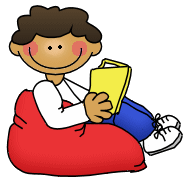 Tuesday1/7MusicScore_________Parent Signature__________Read For 15 MinutesReading Passage: read passage and complete days 2 and 3 Writing Focus: Students will continue to work on writing All About books this upcoming week.  We are currently working on writing our first one as a whole class.  This book is titled All About Me!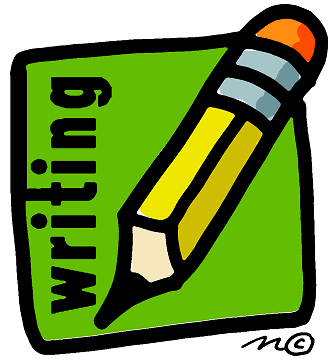 Wednesday1/8PEScore_________Parent Signature__________Read For 15 MinutesReading Passage: read passage and complete day 4Math: complete “Teamwork” sheet Math focus:  In math students are building strategies to solve a variety of word problems. These word problems include adding and subtracting within 20 and missing addends. Students are asked to show their work with pictures, words, or numbers and are expecting to participate in math talk with their peers.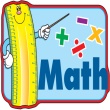 Thursday1/9MediaScore_________Parent Signature__________Read For 15 MinutesReading Passage: read passage and complete day 5Spelling: “Red, Write, and Blue” sheetNotes from the Teacher….If you are a parent volunteer during our literacy centers and are able to continue volunteering during this next quarter, please begin coming at 12:45 on your designated day.  Your help during this time of our day is greatly appreciated!Please be sure that your son or daughter is beginning this second half of the school year with strong work habits. They should come to school prepared each day, read nightly at home, and complete their homework in a timely manner. Please also be sure that they are studying their spelling words nightly as well.Friday1/10Falcon FridayScore_________Parent Signature__________No Homework!Homework Packet DueSpelling Words:rope      bike     five     hope     writehome     ride     close     closing    writingTricky Words:would     your     o’clock